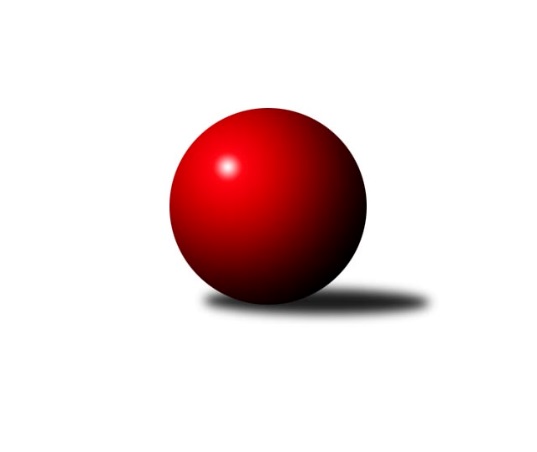 Č.15Ročník 2022/2023	14.8.2024 Severočeská divize 2022/2023Statistika 15. kolaTabulka družstev:		družstvo	záp	výh	rem	proh	skore	sety	průměr	body	plné	dorážka	chyby	1.	SK Verneřice	15	13	0	2	81.5 : 38.5 	(108.0 : 72.0)	2632	26	1809	823	34.4	2.	TJ Lokomotiva Liberec	15	12	1	2	84.0 : 36.0 	(104.0 : 76.0)	2643	25	1809	833	28.2	3.	TJ Jiskra Nový Bor	15	10	0	5	70.0 : 50.0 	(88.5 : 91.5)	2598	20	1790	809	40.1	4.	TJ Kovostroj Děčín	15	9	0	6	64.5 : 55.5 	(97.5 : 82.5)	2566	18	1760	806	34.2	5.	ASK Lovosice	15	8	1	6	62.5 : 57.5 	(94.5 : 85.5)	2553	17	1764	789	40.7	6.	TJ Lokomotiva Ústí n. L. B	15	8	0	7	64.5 : 55.5 	(100.0 : 80.0)	2578	16	1778	800	34.1	7.	SK Šluknov	15	7	2	6	64.5 : 55.5 	(91.0 : 89.0)	2554	16	1764	791	31.1	8.	SKK Bohušovice B	15	8	0	7	62.0 : 58.0 	(94.5 : 85.5)	2538	16	1765	773	42.1	9.	TJ VTŽ Chomutov	15	5	1	9	46.0 : 74.0 	(84.0 : 96.0)	2560	11	1785	775	40.3	10.	KO Česká Kamenice	15	4	1	10	53.0 : 67.0 	(81.0 : 99.0)	2555	9	1772	783	38.7	11.	SK Skalice	15	3	0	12	39.0 : 81.0 	(78.0 : 102.0)	2490	6	1727	764	45.2	12.	TJ KK Louny	15	0	0	15	28.5 : 91.5 	(59.0 : 121.0)	2433	0	1711	722	56.5Tabulka doma:		družstvo	záp	výh	rem	proh	skore	sety	průměr	body	maximum	minimum	1.	SK Verneřice	8	7	0	1	43.5 : 20.5 	(61.0 : 35.0)	2575	14	2704	2481	2.	ASK Lovosice	8	7	0	1	42.0 : 22.0 	(58.5 : 37.5)	2596	14	2676	2524	3.	SK Šluknov	7	6	1	0	41.0 : 15.0 	(53.0 : 31.0)	2540	13	2595	2487	4.	TJ Lokomotiva Liberec	8	6	1	1	44.0 : 20.0 	(55.5 : 40.5)	2709	13	2758	2618	5.	TJ Lokomotiva Ústí n. L. B	7	6	0	1	44.0 : 12.0 	(56.0 : 28.0)	2702	12	2720	2660	6.	TJ Jiskra Nový Bor	7	6	0	1	38.0 : 18.0 	(46.0 : 38.0)	2489	12	2522	2457	7.	TJ Kovostroj Děčín	8	6	0	2	40.5 : 23.5 	(60.0 : 36.0)	2581	12	2613	2543	8.	SKK Bohušovice B	7	5	0	2	36.0 : 20.0 	(50.5 : 33.5)	2575	10	2666	2457	9.	TJ VTŽ Chomutov	7	3	1	3	28.0 : 28.0 	(45.0 : 39.0)	2639	7	2793	2543	10.	KO Česká Kamenice	8	3	0	5	34.0 : 30.0 	(47.5 : 48.5)	2639	6	2708	2539	11.	SK Skalice	8	3	0	5	27.0 : 37.0 	(44.0 : 52.0)	2541	6	2616	2416	12.	TJ KK Louny	7	0	0	7	14.5 : 41.5 	(29.0 : 55.0)	2546	0	2591	2467Tabulka venku:		družstvo	záp	výh	rem	proh	skore	sety	průměr	body	maximum	minimum	1.	TJ Lokomotiva Liberec	7	6	0	1	40.0 : 16.0 	(48.5 : 35.5)	2633	12	2733	2480	2.	SK Verneřice	7	6	0	1	38.0 : 18.0 	(47.0 : 37.0)	2640	12	2716	2519	3.	TJ Jiskra Nový Bor	8	4	0	4	32.0 : 32.0 	(42.5 : 53.5)	2614	8	2679	2523	4.	TJ Kovostroj Děčín	7	3	0	4	24.0 : 32.0 	(37.5 : 46.5)	2564	6	2635	2486	5.	SKK Bohušovice B	8	3	0	5	26.0 : 38.0 	(44.0 : 52.0)	2541	6	2754	2351	6.	TJ Lokomotiva Ústí n. L. B	8	2	0	6	20.5 : 43.5 	(44.0 : 52.0)	2560	4	2697	2472	7.	TJ VTŽ Chomutov	8	2	0	6	18.0 : 46.0 	(39.0 : 57.0)	2551	4	2705	2484	8.	ASK Lovosice	7	1	1	5	20.5 : 35.5 	(36.0 : 48.0)	2545	3	2764	2433	9.	KO Česká Kamenice	7	1	1	5	19.0 : 37.0 	(33.5 : 50.5)	2543	3	2640	2466	10.	SK Šluknov	8	1	1	6	23.5 : 40.5 	(38.0 : 58.0)	2556	3	2692	2422	11.	SK Skalice	7	0	0	7	12.0 : 44.0 	(34.0 : 50.0)	2482	0	2573	2357	12.	TJ KK Louny	8	0	0	8	14.0 : 50.0 	(30.0 : 66.0)	2419	0	2549	2240Tabulka podzimní části:		družstvo	záp	výh	rem	proh	skore	sety	průměr	body	doma	venku	1.	SK Verneřice	11	10	0	1	60.5 : 27.5 	(78.5 : 53.5)	2617	20 	4 	0 	1 	6 	0 	0	2.	TJ Lokomotiva Liberec	11	9	1	1	63.5 : 24.5 	(77.5 : 54.5)	2657	19 	4 	1 	1 	5 	0 	0	3.	TJ Jiskra Nový Bor	11	7	0	4	51.0 : 37.0 	(65.0 : 67.0)	2604	14 	4 	0 	1 	3 	0 	3	4.	ASK Lovosice	11	6	1	4	47.5 : 40.5 	(71.0 : 61.0)	2597	13 	5 	0 	1 	1 	1 	3	5.	TJ Lokomotiva Ústí n. L. B	11	6	0	5	47.0 : 41.0 	(71.0 : 61.0)	2595	12 	5 	0 	1 	1 	0 	4	6.	TJ Kovostroj Děčín	11	6	0	5	46.0 : 42.0 	(72.5 : 59.5)	2568	12 	4 	0 	2 	2 	0 	3	7.	SKK Bohušovice B	11	6	0	5	46.0 : 42.0 	(71.0 : 61.0)	2529	12 	3 	0 	2 	3 	0 	3	8.	SK Šluknov	11	4	2	5	45.0 : 43.0 	(64.0 : 68.0)	2554	10 	4 	1 	0 	0 	1 	5	9.	TJ VTŽ Chomutov	11	4	1	6	33.0 : 55.0 	(61.5 : 70.5)	2565	9 	2 	1 	2 	2 	0 	4	10.	KO Česká Kamenice	11	3	1	7	40.0 : 48.0 	(60.5 : 71.5)	2563	7 	2 	0 	3 	1 	1 	4	11.	SK Skalice	11	2	0	9	27.0 : 61.0 	(54.5 : 77.5)	2479	4 	2 	0 	4 	0 	0 	5	12.	TJ KK Louny	11	0	0	11	21.5 : 66.5 	(45.0 : 87.0)	2402	0 	0 	0 	6 	0 	0 	5Tabulka jarní části:		družstvo	záp	výh	rem	proh	skore	sety	průměr	body	doma	venku	1.	SK Verneřice	4	3	0	1	21.0 : 11.0 	(29.5 : 18.5)	2664	6 	3 	0 	0 	0 	0 	1 	2.	TJ Lokomotiva Liberec	4	3	0	1	20.5 : 11.5 	(26.5 : 21.5)	2637	6 	2 	0 	0 	1 	0 	1 	3.	SK Šluknov	4	3	0	1	19.5 : 12.5 	(27.0 : 21.0)	2552	6 	2 	0 	0 	1 	0 	1 	4.	TJ Jiskra Nový Bor	4	3	0	1	19.0 : 13.0 	(23.5 : 24.5)	2546	6 	2 	0 	0 	1 	0 	1 	5.	TJ Kovostroj Děčín	4	3	0	1	18.5 : 13.5 	(25.0 : 23.0)	2571	6 	2 	0 	0 	1 	0 	1 	6.	TJ Lokomotiva Ústí n. L. B	4	2	0	2	17.5 : 14.5 	(29.0 : 19.0)	2590	4 	1 	0 	0 	1 	0 	2 	7.	SKK Bohušovice B	4	2	0	2	16.0 : 16.0 	(23.5 : 24.5)	2595	4 	2 	0 	0 	0 	0 	2 	8.	ASK Lovosice	4	2	0	2	15.0 : 17.0 	(23.5 : 24.5)	2504	4 	2 	0 	0 	0 	0 	2 	9.	TJ VTŽ Chomutov	4	1	0	3	13.0 : 19.0 	(22.5 : 25.5)	2593	2 	1 	0 	1 	0 	0 	2 	10.	KO Česká Kamenice	4	1	0	3	13.0 : 19.0 	(20.5 : 27.5)	2565	2 	1 	0 	2 	0 	0 	1 	11.	SK Skalice	4	1	0	3	12.0 : 20.0 	(23.5 : 24.5)	2539	2 	1 	0 	1 	0 	0 	2 	12.	TJ KK Louny	4	0	0	4	7.0 : 25.0 	(14.0 : 34.0)	2513	0 	0 	0 	1 	0 	0 	3 Zisk bodů pro družstvo:		jméno hráče	družstvo	body	zápasy	v %	dílčí body	sety	v %	1.	Jakub Hudec 	ASK Lovosice 	13	/	15	(87%)	23	/	30	(77%)	2.	Tomáš Malec 	KO Česká Kamenice 	12.5	/	15	(83%)	20	/	30	(67%)	3.	Tomáš Zahálka 	TJ Lokomotiva Ústí n. L. B 	12	/	14	(86%)	21	/	28	(75%)	4.	Petr Vajnar 	SK Šluknov 	12	/	15	(80%)	23	/	30	(77%)	5.	Alena Dunková 	TJ Jiskra Nový Bor 	12	/	15	(80%)	21	/	30	(70%)	6.	Miloslav Plíšek 	SK Verneřice 	12	/	15	(80%)	20	/	30	(67%)	7.	Václav Vlk 	TJ Lokomotiva Liberec 	11	/	14	(79%)	19.5	/	28	(70%)	8.	Petr Kout 	TJ Jiskra Nový Bor 	11	/	15	(73%)	18	/	30	(60%)	9.	Aleš Havlík 	TJ Lokomotiva Liberec 	11	/	15	(73%)	17	/	30	(57%)	10.	Radek Kandl 	TJ Kovostroj Děčín 	10	/	13	(77%)	19.5	/	26	(75%)	11.	Jiří Šípek 	TJ Lokomotiva Ústí n. L. B 	10	/	15	(67%)	19.5	/	30	(65%)	12.	Denisa Čermáková 	TJ Lokomotiva Liberec 	10	/	15	(67%)	19	/	30	(63%)	13.	Petr Kohlíček 	TJ Jiskra Nový Bor 	10	/	15	(67%)	15.5	/	30	(52%)	14.	Milan Perníček 	SKK Bohušovice B 	9	/	9	(100%)	16	/	18	(89%)	15.	Patrik Kukeně 	SK Verneřice 	9	/	13	(69%)	19	/	26	(73%)	16.	Radek Marušák 	SK Šluknov 	9	/	13	(69%)	14	/	26	(54%)	17.	Jaroslav Ondráček 	SKK Bohušovice B 	9	/	14	(64%)	19	/	28	(68%)	18.	Jiří Pachl 	TJ Lokomotiva Liberec 	9	/	15	(60%)	18	/	30	(60%)	19.	Tomáš Novák 	TJ Kovostroj Děčín 	9	/	15	(60%)	18	/	30	(60%)	20.	Radek Mach 	SK Verneřice 	9	/	15	(60%)	17.5	/	30	(58%)	21.	Eliška Marušáková 	SK Šluknov 	9	/	15	(60%)	16.5	/	30	(55%)	22.	Robert Häring 	SK Skalice 	9	/	15	(60%)	16	/	30	(53%)	23.	Martin Kortan 	TJ Jiskra Nový Bor 	9	/	15	(60%)	16	/	30	(53%)	24.	Daniel Sekyra 	SK Verneřice 	9	/	15	(60%)	15	/	30	(50%)	25.	Václav Kořánek 	SK Šluknov 	9	/	15	(60%)	14	/	30	(47%)	26.	Michal Bruthans 	ASK Lovosice 	8.5	/	14	(61%)	17	/	28	(61%)	27.	Václav Valenta ml.	TJ KK Louny 	8.5	/	15	(57%)	17.5	/	30	(58%)	28.	Martin Ledwoň 	SK Verneřice 	8.5	/	15	(57%)	17	/	30	(57%)	29.	Robert Suchomel st.	TJ VTŽ Chomutov 	8	/	12	(67%)	18	/	24	(75%)	30.	Jiří Šácha 	SK Skalice 	8	/	13	(62%)	14.5	/	26	(56%)	31.	Ondřej Šmíd 	TJ VTŽ Chomutov 	8	/	14	(57%)	14.5	/	28	(52%)	32.	Lukáš Zítka 	SK Verneřice 	8	/	15	(53%)	17.5	/	30	(58%)	33.	Eugen Škurla 	TJ Lokomotiva Ústí n. L. B 	8	/	15	(53%)	17	/	30	(57%)	34.	Jana Susková 	TJ Lokomotiva Liberec 	7.5	/	11	(68%)	12	/	22	(55%)	35.	Michaela Šuterová 	TJ Lokomotiva Ústí n. L. B 	7.5	/	13	(58%)	15	/	26	(58%)	36.	Karel Kühnel 	KO Česká Kamenice 	7.5	/	15	(50%)	13	/	30	(43%)	37.	Martin Perníček 	SKK Bohušovice B 	7	/	10	(70%)	13	/	20	(65%)	38.	Petr Šmelhaus 	KO Česká Kamenice 	7	/	14	(50%)	14	/	28	(50%)	39.	Jan Sklenář 	SK Šluknov 	6.5	/	15	(43%)	13	/	30	(43%)	40.	Milan Jaworek 	TJ Lokomotiva Ústí n. L. B 	6	/	9	(67%)	10	/	18	(56%)	41.	Karel Beran 	KO Česká Kamenice 	6	/	10	(60%)	10.5	/	20	(53%)	42.	Pavel Jablonický 	TJ Kovostroj Děčín 	6	/	11	(55%)	13	/	22	(59%)	43.	Ladislav Koláček 	SKK Bohušovice B 	6	/	11	(55%)	11.5	/	22	(52%)	44.	Miloš Maňour 	ASK Lovosice 	6	/	12	(50%)	14	/	24	(58%)	45.	Daniela Hlaváčová 	TJ KK Louny 	6	/	12	(50%)	11	/	24	(46%)	46.	Petr Zalabák st.	ASK Lovosice 	6	/	12	(50%)	11	/	24	(46%)	47.	Lenka Kohlíčková 	TJ Jiskra Nový Bor 	6	/	12	(50%)	10	/	24	(42%)	48.	Milan Slabý 	SKK Bohušovice B 	6	/	13	(46%)	13	/	26	(50%)	49.	Pavel Piskoř 	TJ Kovostroj Děčín 	6	/	14	(43%)	14.5	/	28	(52%)	50.	Vratislav Kubita 	TJ Kovostroj Děčín 	6	/	15	(40%)	11.5	/	30	(38%)	51.	Luboš Dvořák 	TJ Lokomotiva Liberec 	5.5	/	7	(79%)	8.5	/	14	(61%)	52.	Adéla Exnerová 	TJ Kovostroj Děčín 	5.5	/	13	(42%)	12	/	26	(46%)	53.	Anna Houdková 	ASK Lovosice 	5	/	10	(50%)	10	/	20	(50%)	54.	Miloš Martínek 	KO Česká Kamenice 	5	/	10	(50%)	8	/	20	(40%)	55.	Petr Lukšík 	TJ VTŽ Chomutov 	5	/	14	(36%)	15	/	28	(54%)	56.	Viktor Žďárský 	TJ VTŽ Chomutov 	5	/	14	(36%)	11.5	/	28	(41%)	57.	Eduard Kezer ml.	SK Skalice 	5	/	14	(36%)	11.5	/	28	(41%)	58.	Věra Šimečková 	KO Česká Kamenice 	4	/	7	(57%)	8	/	14	(57%)	59.	Nataša Kovačovičová 	TJ Lokomotiva Liberec 	4	/	7	(57%)	6	/	14	(43%)	60.	Václav Valenta st.	TJ KK Louny 	4	/	9	(44%)	8.5	/	18	(47%)	61.	Ladislav Javorek ml.	SK Skalice 	4	/	15	(27%)	15	/	30	(50%)	62.	Dančo Bosilkov 	TJ VTŽ Chomutov 	4	/	15	(27%)	7.5	/	30	(25%)	63.	Ondřej Perníček 	SKK Bohušovice B 	3	/	11	(27%)	5	/	22	(23%)	64.	Jakub Kroupa 	SKK Bohušovice B 	3	/	13	(23%)	10.5	/	26	(40%)	65.	Josef Málek 	TJ Lokomotiva Ústí n. L. B 	3	/	14	(21%)	14.5	/	28	(52%)	66.	Stanislav Šmíd st.	TJ VTŽ Chomutov 	3	/	14	(21%)	14	/	28	(50%)	67.	Jitka Rollová 	TJ KK Louny 	2	/	2	(100%)	4	/	4	(100%)	68.	Libor Hrnčíř 	SK Skalice 	2	/	2	(100%)	4	/	4	(100%)	69.	Miroslav Rejchrt 	TJ Kovostroj Děčín 	2	/	2	(100%)	3	/	4	(75%)	70.	František Pfeifer 	TJ KK Louny 	2	/	4	(50%)	5	/	8	(63%)	71.	Eduard Kezer st.	SK Skalice 	2	/	5	(40%)	4	/	10	(40%)	72.	Roman Slavík 	TJ Kovostroj Děčín 	2	/	6	(33%)	5	/	12	(42%)	73.	Tomáš Charvát 	ASK Lovosice 	2	/	7	(29%)	8.5	/	14	(61%)	74.	František Tomík 	SK Šluknov 	2	/	9	(22%)	6.5	/	18	(36%)	75.	Miroslav Kesner 	TJ KK Louny 	2	/	12	(17%)	4	/	24	(17%)	76.	Lenka Dařílková 	TJ Lokomotiva Ústí n. L. B 	1	/	1	(100%)	1	/	2	(50%)	77.	Martin Zeman 	SK Skalice 	1	/	1	(100%)	1	/	2	(50%)	78.	Lukáš Dařílek 	SKK Bohušovice B 	1	/	2	(50%)	3	/	4	(75%)	79.	Lenka Nováková 	TJ VTŽ Chomutov 	1	/	2	(50%)	2.5	/	4	(63%)	80.	Ladislav Zalabák 	ASK Lovosice 	1	/	2	(50%)	2	/	4	(50%)	81.	Ladislav Hojný 	SK Šluknov 	1	/	2	(50%)	2	/	4	(50%)	82.	Anton Zajac 	TJ Lokomotiva Liberec 	1	/	2	(50%)	1	/	4	(25%)	83.	Petr Zalabák ml.	ASK Lovosice 	1	/	2	(50%)	1	/	4	(25%)	84.	Petr Pop 	TJ KK Louny 	1	/	2	(50%)	1	/	4	(25%)	85.	Josef Devera ml.	SKK Bohušovice B 	1	/	2	(50%)	1	/	4	(25%)	86.	Jana Kořínková 	TJ Lokomotiva Liberec 	1	/	3	(33%)	3	/	6	(50%)	87.	Jan Řeřicha 	TJ Jiskra Nový Bor 	1	/	4	(25%)	3	/	8	(38%)	88.	Petr Tregner 	SK Skalice 	1	/	4	(25%)	3	/	8	(38%)	89.	Jan Chvátal 	KO Česká Kamenice 	1	/	4	(25%)	2.5	/	8	(31%)	90.	Martin Lázna 	TJ KK Louny 	1	/	4	(25%)	2	/	8	(25%)	91.	Dalibor Dařílek 	TJ Lokomotiva Ústí n. L. B 	1	/	7	(14%)	2	/	14	(14%)	92.	Radek Jung 	TJ KK Louny 	1	/	8	(13%)	2	/	16	(13%)	93.	Jaroslav Chot 	ASK Lovosice 	1	/	11	(9%)	7	/	22	(32%)	94.	Oldřich Vlasák 	SK Skalice 	1	/	13	(8%)	7	/	26	(27%)	95.	David Chýlek 	KO Česká Kamenice 	1	/	13	(8%)	4	/	26	(15%)	96.	Michal Gajdušek 	TJ Jiskra Nový Bor 	1	/	14	(7%)	5	/	28	(18%)	97.	Robert Křenek 	SK Skalice 	0	/	1	(0%)	1	/	2	(50%)	98.	Antonín Hrabě 	TJ Kovostroj Děčín 	0	/	1	(0%)	1	/	2	(50%)	99.	Zdenek Ramajzl 	TJ Lokomotiva Ústí n. L. B 	0	/	1	(0%)	0	/	2	(0%)	100.	Jitka Havlíková 	TJ Lokomotiva Liberec 	0	/	1	(0%)	0	/	2	(0%)	101.	Andrea Pfeiferová 	TJ KK Louny 	0	/	1	(0%)	0	/	2	(0%)	102.	Ladislava Šmídová 	SK Skalice 	0	/	1	(0%)	0	/	2	(0%)	103.	Magdalena Šabatová 	SKK Bohušovice B 	0	/	1	(0%)	0	/	2	(0%)	104.	Kristýna Vorlická 	TJ Lokomotiva Ústí n. L. B 	0	/	1	(0%)	0	/	2	(0%)	105.	Miroslava Löffelmannová 	SK Skalice 	0	/	1	(0%)	0	/	2	(0%)	106.	Kamila Ledwoňová 	SK Verneřice 	0	/	2	(0%)	2	/	4	(50%)	107.	Roman Filip 	SKK Bohušovice B 	0	/	2	(0%)	1.5	/	4	(38%)	108.	Ladislav Javorek st.	SK Skalice 	0	/	2	(0%)	1	/	4	(25%)	109.	Jiří Piskáček 	SK Skalice 	0	/	2	(0%)	0	/	4	(0%)	110.	Rudolf Tesařík 	TJ VTŽ Chomutov 	0	/	2	(0%)	0	/	4	(0%)	111.	Miroslav Sodomka 	TJ KK Louny 	0	/	2	(0%)	0	/	4	(0%)	112.	Zbyněk Vytiska 	TJ VTŽ Chomutov 	0	/	3	(0%)	1	/	6	(17%)	113.	Antonín Viktora 	SK Šluknov 	0	/	4	(0%)	2	/	8	(25%)	114.	Milan Bašta 	TJ KK Louny 	0	/	7	(0%)	1	/	14	(7%)	115.	Tomáš Kesner 	TJ KK Louny 	0	/	8	(0%)	1	/	16	(6%)Průměry na kuželnách:		kuželna	průměr	plné	dorážka	chyby	výkon na hráče	1.	Sport Park Liberec, 1-4	2677	1822	855	31.9	(446.3)	2.	TJ Lokomotiva Ústí nad Labem, 1-4	2644	1810	833	32.1	(440.7)	3.	Česká Kamenice, 1-2	2629	1819	810	37.1	(438.3)	4.	TJ VTŽ Chomutov, 1-2	2613	1788	824	32.9	(435.5)	5.	Louny, 1-2	2596	1809	787	49.0	(432.8)	6.	Bohušovice, 1-4	2563	1773	790	38.1	(427.3)	7.	Skalice u České Lípy, 1-2	2551	1780	771	47.6	(425.2)	8.	Verneřice, 1-2	2543	1746	797	35.1	(423.9)	9.	Kovostroj Děčín, 1-2	2535	1746	788	36.3	(422.5)	10.	Šluknov, 1-2	2491	1710	781	37.1	(415.2)	11.	Nový Bor, 1-2	2466	1721	745	51.3	(411.2)Nejlepší výkony na kuželnách:Sport Park Liberec, 1-4ASK Lovosice	2764	8. kolo	Jakub Hudec 	ASK Lovosice	533	8. koloTJ Lokomotiva Liberec	2758	6. kolo	Milan Perníček 	SKK Bohušovice B	522	15. koloTJ Lokomotiva Liberec	2740	4. kolo	Patrik Kukeně 	SK Verneřice	489	13. koloTJ Lokomotiva Liberec	2737	13. kolo	Martin Kortan 	TJ Jiskra Nový Bor	488	4. koloTJ Lokomotiva Liberec	2719	9. kolo	Robert Suchomel st.	TJ VTŽ Chomutov	487	11. koloSK Verneřice	2714	13. kolo	Václav Vlk 	TJ Lokomotiva Liberec	486	2. koloTJ Lokomotiva Liberec	2711	8. kolo	Václav Vlk 	TJ Lokomotiva Liberec	486	15. koloTJ VTŽ Chomutov	2705	11. kolo	Luboš Dvořák 	TJ Lokomotiva Liberec	484	8. koloTJ Lokomotiva Liberec	2694	15. kolo	Alena Dunková 	TJ Jiskra Nový Bor	484	4. koloTJ Lokomotiva Liberec	2691	11. kolo	Denisa Čermáková 	TJ Lokomotiva Liberec	481	11. koloTJ Lokomotiva Ústí nad Labem, 1-4TJ Lokomotiva Ústí n. L. B	2720	10. kolo	Petr Kohlíček 	TJ Jiskra Nový Bor	510	9. koloTJ Lokomotiva Ústí n. L. B	2720	2. kolo	Tomáš Zahálka 	TJ Lokomotiva Ústí n. L. B	494	10. koloTJ Lokomotiva Ústí n. L. B	2708	13. kolo	Tomáš Malec 	KO Česká Kamenice	488	7. koloTJ Lokomotiva Ústí n. L. B	2704	7. kolo	Milan Jaworek 	TJ Lokomotiva Ústí n. L. B	482	7. koloTJ Lokomotiva Ústí n. L. B	2704	5. kolo	Michaela Šuterová 	TJ Lokomotiva Ústí n. L. B	481	5. koloTJ Lokomotiva Ústí n. L. B	2697	3. kolo	Tomáš Zahálka 	TJ Lokomotiva Ústí n. L. B	475	3. koloSK Šluknov	2683	10. kolo	Michaela Šuterová 	TJ Lokomotiva Ústí n. L. B	472	13. koloTJ Jiskra Nový Bor	2670	9. kolo	Eugen Škurla 	TJ Lokomotiva Ústí n. L. B	469	13. koloTJ Lokomotiva Ústí n. L. B	2660	9. kolo	Michaela Šuterová 	TJ Lokomotiva Ústí n. L. B	469	3. koloKO Česká Kamenice	2640	7. kolo	Eugen Škurla 	TJ Lokomotiva Ústí n. L. B	468	2. koloČeská Kamenice, 1-2SKK Bohušovice B	2754	4. kolo	Tomáš Malec 	KO Česká Kamenice	512	6. koloSK Verneřice	2716	2. kolo	Eliška Marušáková 	SK Šluknov	508	15. koloTJ Lokomotiva Liberec	2715	12. kolo	Milan Perníček 	SKK Bohušovice B	505	4. koloKO Česká Kamenice	2708	6. kolo	Tomáš Malec 	KO Česká Kamenice	498	12. koloSK Šluknov	2692	15. kolo	Radek Mach 	SK Verneřice	491	2. koloKO Česká Kamenice	2676	2. kolo	Karel Kühnel 	KO Česká Kamenice	486	4. koloKO Česká Kamenice	2661	11. kolo	Karel Kühnel 	KO Česká Kamenice	484	6. koloKO Česká Kamenice	2658	4. kolo	Tomáš Malec 	KO Česká Kamenice	472	2. koloKO Česká Kamenice	2634	15. kolo	Karel Beran 	KO Česká Kamenice	469	11. koloKO Česká Kamenice	2623	12. kolo	Karel Kühnel 	KO Česká Kamenice	468	2. koloTJ VTŽ Chomutov, 1-2TJ VTŽ Chomutov	2793	12. kolo	Petr Lukšík 	TJ VTŽ Chomutov	508	12. koloTJ Lokomotiva Ústí n. L. B	2697	14. kolo	Tomáš Zahálka 	TJ Lokomotiva Ústí n. L. B	487	14. koloSK Verneřice	2689	3. kolo	Lukáš Zítka 	SK Verneřice	485	3. koloTJ Jiskra Nový Bor	2679	10. kolo	Tomáš Malec 	KO Česká Kamenice	480	1. koloTJ VTŽ Chomutov	2660	14. kolo	Petr Vajnar 	SK Šluknov	478	5. koloTJ VTŽ Chomutov	2652	5. kolo	Dančo Bosilkov 	TJ VTŽ Chomutov	473	12. koloSK Šluknov	2637	5. kolo	Miloš Martínek 	KO Česká Kamenice	473	1. koloTJ VTŽ Chomutov	2630	1. kolo	Robert Suchomel st.	TJ VTŽ Chomutov	473	1. koloKO Česká Kamenice	2602	1. kolo	Viktor Žďárský 	TJ VTŽ Chomutov	470	5. koloTJ VTŽ Chomutov	2601	10. kolo	Michaela Šuterová 	TJ Lokomotiva Ústí n. L. B	468	14. koloLouny, 1-2TJ Lokomotiva Liberec	2733	5. kolo	Tomáš Zahálka 	TJ Lokomotiva Ústí n. L. B	488	1. koloASK Lovosice	2678	3. kolo	Michal Bruthans 	ASK Lovosice	480	3. koloSK Verneřice	2646	7. kolo	Václav Valenta ml.	TJ KK Louny	476	1. koloTJ Lokomotiva Ústí n. L. B	2635	1. kolo	Václav Valenta ml.	TJ KK Louny	475	10. koloSKK Bohušovice B	2623	10. kolo	Václav Valenta ml.	TJ KK Louny	474	5. koloTJ VTŽ Chomutov	2615	9. kolo	Jana Susková 	TJ Lokomotiva Liberec	474	5. koloTJ Kovostroj Děčín	2598	14. kolo	Jitka Rollová 	TJ KK Louny	472	14. koloTJ KK Louny	2591	9. kolo	Robert Suchomel st.	TJ VTŽ Chomutov	470	9. koloTJ KK Louny	2564	1. kolo	Patrik Kukeně 	SK Verneřice	470	7. koloTJ KK Louny	2563	14. kolo	Jakub Hudec 	ASK Lovosice	469	3. koloBohušovice, 1-4ASK Lovosice	2676	13. kolo	Milan Perníček 	SKK Bohušovice B	489	11. koloSKK Bohušovice B	2666	11. kolo	Alena Dunková 	TJ Jiskra Nový Bor	488	2. koloASK Lovosice	2633	9. kolo	Jakub Hudec 	ASK Lovosice	486	2. koloTJ Jiskra Nový Bor	2621	2. kolo	Michal Bruthans 	ASK Lovosice	485	7. koloSKK Bohušovice B	2620	12. kolo	Jakub Hudec 	ASK Lovosice	482	13. koloSKK Bohušovice B	2613	8. kolo	Michal Bruthans 	ASK Lovosice	481	13. koloASK Lovosice	2604	4. kolo	Jakub Hudec 	ASK Lovosice	480	4. koloTJ Lokomotiva Liberec	2603	3. kolo	Jaroslav Chot 	ASK Lovosice	480	4. koloSKK Bohušovice B	2602	13. kolo	Jitka Rollová 	TJ KK Louny	479	15. koloASK Lovosice	2601	15. kolo	Petr Kout 	TJ Jiskra Nový Bor	476	8. koloSkalice u České Lípy, 1-2TJ Lokomotiva Liberec	2676	10. kolo	Alena Dunková 	TJ Jiskra Nový Bor	494	15. koloTJ Jiskra Nový Bor	2646	15. kolo	Jiří Pachl 	TJ Lokomotiva Liberec	486	10. koloTJ Kovostroj Děčín	2635	6. kolo	Eduard Kezer ml.	SK Skalice	480	9. koloSK Verneřice	2621	9. kolo	Miloslav Plíšek 	SK Verneřice	471	9. koloSK Skalice	2616	10. kolo	Eduard Kezer ml.	SK Skalice	468	8. koloSK Skalice	2604	9. kolo	Radek Mach 	SK Verneřice	467	9. koloSK Skalice	2595	8. kolo	Jaroslav Ondráček 	SKK Bohušovice B	467	2. koloSK Skalice	2579	15. kolo	Aleš Havlík 	TJ Lokomotiva Liberec	463	10. koloTJ VTŽ Chomutov	2516	8. kolo	Pavel Jablonický 	TJ Kovostroj Děčín	463	6. koloSK Skalice	2513	13. kolo	Milan Perníček 	SKK Bohušovice B	460	2. koloVerneřice, 1-2SK Verneřice	2704	15. kolo	Radek Mach 	SK Verneřice	472	8. koloTJ Lokomotiva Liberec	2590	1. kolo	Daniel Sekyra 	SK Verneřice	469	15. koloSK Verneřice	2587	14. kolo	Radek Mach 	SK Verneřice	460	15. koloSK Verneřice	2584	6. kolo	Radek Mach 	SK Verneřice	459	14. koloSK Verneřice	2582	8. kolo	Patrik Kukeně 	SK Verneřice	458	4. koloTJ VTŽ Chomutov	2567	15. kolo	Anna Houdková 	ASK Lovosice	457	11. koloSK Verneřice	2566	4. kolo	Martin Ledwoň 	SK Verneřice	456	6. koloSK Verneřice	2552	12. kolo	Lukáš Zítka 	SK Verneřice	456	15. koloSK Verneřice	2544	1. kolo	Lenka Kohlíčková 	TJ Jiskra Nový Bor	455	6. koloTJ Jiskra Nový Bor	2533	6. kolo	Patrik Kukeně 	SK Verneřice	452	15. koloKovostroj Děčín, 1-2TJ Lokomotiva Liberec	2636	7. kolo	Radek Kandl 	TJ Kovostroj Děčín	495	9. koloTJ Kovostroj Děčín	2613	13. kolo	Radek Kandl 	TJ Kovostroj Děčín	485	5. koloTJ Kovostroj Děčín	2611	7. kolo	Tomáš Novák 	TJ Kovostroj Děčín	469	5. koloTJ Kovostroj Děčín	2611	5. kolo	Radek Kandl 	TJ Kovostroj Děčín	467	2. koloTJ Kovostroj Děčín	2593	15. kolo	Jiří Pachl 	TJ Lokomotiva Liberec	466	7. koloSK Verneřice	2574	10. kolo	Aleš Havlík 	TJ Lokomotiva Liberec	464	7. koloTJ Kovostroj Děčín	2565	4. kolo	Radek Kandl 	TJ Kovostroj Děčín	460	7. koloTJ Kovostroj Děčín	2565	2. kolo	Patrik Kukeně 	SK Verneřice	458	10. koloTJ Kovostroj Děčín	2546	9. kolo	Robert Suchomel st.	TJ VTŽ Chomutov	457	4. koloTJ Kovostroj Děčín	2543	10. kolo	Václav Valenta ml.	TJ KK Louny	457	2. koloŠluknov, 1-2SK Šluknov	2595	6. kolo	Pavel Piskoř 	TJ Kovostroj Děčín	466	11. koloSK Šluknov	2562	3. kolo	Petr Vajnar 	SK Šluknov	466	3. koloSK Šluknov	2560	14. kolo	Petr Vajnar 	SK Šluknov	455	14. koloSK Šluknov	2534	11. kolo	Michal Bruthans 	ASK Lovosice	452	12. koloSK Šluknov	2524	12. kolo	Radek Marušák 	SK Šluknov	451	11. koloSK Šluknov	2518	1. kolo	Libor Hrnčíř 	SK Skalice	450	1. koloKO Česká Kamenice	2509	3. kolo	Miloš Maňour 	ASK Lovosice	450	12. koloTJ Kovostroj Děčín	2494	11. kolo	Radek Marušák 	SK Šluknov	447	14. koloSK Šluknov	2487	8. kolo	Radek Marušák 	SK Šluknov	447	12. koloSKK Bohušovice B	2486	6. kolo	Petr Vajnar 	SK Šluknov	447	6. koloNový Bor, 1-2TJ Jiskra Nový Bor	2522	11. kolo	Jakub Hudec 	ASK Lovosice	470	14. koloTJ Jiskra Nový Bor	2521	1. kolo	Jan Řeřicha 	TJ Jiskra Nový Bor	464	1. koloTJ Jiskra Nový Bor	2493	3. kolo	Petr Kout 	TJ Jiskra Nový Bor	460	12. koloTJ Jiskra Nový Bor	2486	7. kolo	Alena Dunková 	TJ Jiskra Nový Bor	459	7. koloTJ Kovostroj Děčín	2486	1. kolo	Lenka Kohlíčková 	TJ Jiskra Nový Bor	453	7. koloTJ Jiskra Nový Bor	2482	12. kolo	Petr Vajnar 	SK Šluknov	452	7. koloTJ Lokomotiva Ústí n. L. B	2481	12. kolo	Václav Valenta ml.	TJ KK Louny	452	11. koloSK Šluknov	2474	7. kolo	Alena Dunková 	TJ Jiskra Nový Bor	449	14. koloKO Česká Kamenice	2466	5. kolo	Tomáš Novák 	TJ Kovostroj Děčín	444	1. koloTJ Jiskra Nový Bor	2463	5. kolo	Eugen Škurla 	TJ Lokomotiva Ústí n. L. B	443	12. koloČetnost výsledků:	8.0 : 0.0	5x	7.0 : 1.0	14x	6.0 : 2.0	24x	5.5 : 2.5	1x	5.0 : 3.0	13x	4.5 : 3.5	1x	4.0 : 4.0	3x	3.5 : 4.5	1x	3.0 : 5.0	11x	2.0 : 6.0	10x	1.5 : 6.5	1x	1.0 : 7.0	5x	0.5 : 7.5	1x